Referral Form: For Individual Services 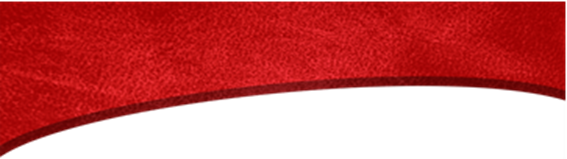 Individual Seeking SupportReferral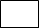 Referral Comes FromProgram ContactsHunter Brazzoni: Special Projects-Resource and Inclusion (Program Coordinator) Phone:	250-251-6781	                   Email: hbrazzoni@csfs.orgBrittany Clark-Wakefield: LGBTQ2+ Counsellor Phone:	778-349-1448	                   Email: bcwakefield@csfs.orgPlease Note: Clients can also access this program directly by calling one of the people listed above. 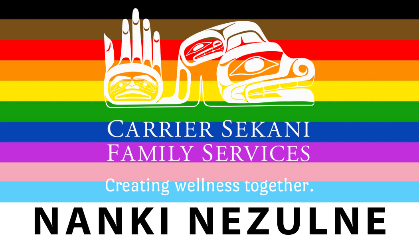 CSFS Nanki Nezulne (Our Two Spirits): Adult (18+) LGBTQ2+ Health and Wellness Services Referral FormFull Name:Date of Birth:LastFirstM.I.Address:Street AddressApartment/Unit #CityProvincePostal CodePhone:EmailPrimary First Nation/Band:Home Community:Is client the client aware that this referral is being made?          Yes                           NoReason for this referral: Name:Title:Title:Title:Agency:Date:Date:Date:Phone Number:Email:Signature:Date: